Einverständniserklärung zur Veröffentlichung der Objektdaten:
Ich erkläre mich damit einverstanden, dass o.g. Angaben zum Objekt an den Landkreis Oberhavel weitergegeben und in den Gemeinschaftsunterkünften veröffentlicht werden dürfen. _______________________			_______________________Ort, Datum, Unterschrift				Name in DruckbuchstabenAnsprechpartnerHerr:Telefon:Anschrift:	      E-Mail:                          Anschrift:	      E-Mail:                          Anschrift:	      E-Mail:                          ObjektangabenObjektangabenObjektart:Objektart:EFH: , Bungalow: ; Einliegerwohnung: MFH: , Etagenwohnung: EFH: , Bungalow: ; Einliegerwohnung: MFH: , Etagenwohnung: EFH: , Bungalow: ; Einliegerwohnung: MFH: , Etagenwohnung: EFH: , Bungalow: ; Einliegerwohnung: MFH: , Etagenwohnung: EFH: , Bungalow: ; Einliegerwohnung: MFH: , Etagenwohnung: EFH: , Bungalow: ; Einliegerwohnung: MFH: , Etagenwohnung: EFH: , Bungalow: ; Einliegerwohnung: MFH: , Etagenwohnung: EFH: , Bungalow: ; Einliegerwohnung: MFH: , Etagenwohnung: EFH: , Bungalow: ; Einliegerwohnung: MFH: , Etagenwohnung: separater Zugang:separater Zugang:Ja:  /  Nein: Ja:  /  Nein: Ja:  /  Nein: Barrierefreie Wohnung: Barrierefreie Wohnung: Barrierefreie Wohnung: Ja:  /  Nein: Ja:  /  Nein: Ja:  /  Nein: Ortsangaben:Ortsangaben:Straße, HausnummerStraße, HausnummerStraße, HausnummerStraße, HausnummerStraße, HausnummerStraße, HausnummerStraße, HausnummerStraße, HausnummerStraße, HausnummerPLZ, OrtPLZ, OrtPLZ, OrtPLZ, OrtPLZ, OrtPLZ, OrtPLZ, OrtPLZ, OrtPLZ, OrtZimmeranzahl / Räume:Zimmeranzahl / Räume:_________________________________________________________________________________Wohnfläche in m² (ca.) :Wohnfläche in m² (ca.) :_________ m²_________ m²_________ m²_________ m²_________ m²_________ m²_________ m²_________ m²_________ m²Nutzfläche m²:Nutzfläche m²:_________ m²_________ m²_________ m²_________ m²_________ m²_________ m²_________ m²_________ m²_________ m²Etage:Etage:_________________________________________________________________________________Etagenzahl (Gebäude):Etagenzahl (Gebäude):_________________________________________________________________________________Mieter:Mieter:Max. Bewohnerzahl: bevorzugt Einzelpersonen:bevorzugt Familien:Wohngemeinschaften:Max. Bewohnerzahl: bevorzugt Einzelpersonen:bevorzugt Familien:Wohngemeinschaften:Max. Bewohnerzahl: bevorzugt Einzelpersonen:bevorzugt Familien:Wohngemeinschaften:Max. Bewohnerzahl: bevorzugt Einzelpersonen:bevorzugt Familien:Wohngemeinschaften:Ja:  / Nein: Ja:  / Nein: Ja:  / Nein: Ja:  / Nein: Ja:  / Nein: Ja:  / Nein: Ja:  / Nein: Ja:  / Nein: Ja:  / Nein: Ja:  / Nein: Ja:  / Nein: Ja:  / Nein: Ja:  / Nein: Ja:  / Nein: Ja:  / Nein: AusstattungAusstattungMöblierte Zimmer:Möblierte Zimmer:Ja:  / Nein: Ja:  / Nein: Ja:  / Nein: Ja:  / Nein: Ja:  / Nein: Ja:  / Nein: Ja:  / Nein: Ja:  / Nein: Ja:  / Nein: Küche:Küche:Ja:  / Nein:                                                         Einbauküche: separate Nutzung: Ja:  / Nein:                                                         Einbauküche: separate Nutzung: Ja:  / Nein:                                                         Einbauküche: separate Nutzung: Ja:  / Nein:                                                         Einbauküche: separate Nutzung: Ja:  / Nein:                                                         Einbauküche: separate Nutzung: Ja:  / Nein:                                                         Einbauküche: separate Nutzung: Ja:  / Nein:                                                         Einbauküche: separate Nutzung: Ja:  / Nein:                                                         Einbauküche: separate Nutzung: Ja:  / Nein:                                                         Einbauküche: separate Nutzung: Bad:Bad:Waschbecken: , Toilette: , Dusche: , Badewanne: separate Nutzung: Waschbecken: , Toilette: , Dusche: , Badewanne: separate Nutzung: Waschbecken: , Toilette: , Dusche: , Badewanne: separate Nutzung: Waschbecken: , Toilette: , Dusche: , Badewanne: separate Nutzung: Waschbecken: , Toilette: , Dusche: , Badewanne: separate Nutzung: Waschbecken: , Toilette: , Dusche: , Badewanne: separate Nutzung: Waschbecken: , Toilette: , Dusche: , Badewanne: separate Nutzung: Waschbecken: , Toilette: , Dusche: , Badewanne: separate Nutzung: Waschbecken: , Toilette: , Dusche: , Badewanne: separate Nutzung: Balkon/ Terasse:Balkon/ Terasse:Ja:  / Nein: separate Nutzung: Ja:  / Nein: separate Nutzung: Ja:  / Nein: separate Nutzung: Ja:  / Nein: separate Nutzung: Ja:  / Nein: separate Nutzung: Ja:  / Nein: separate Nutzung: Ja:  / Nein: separate Nutzung: Ja:  / Nein: separate Nutzung: Ja:  / Nein: separate Nutzung: Heizungsart:Heizungsart:Etagenheizung: , Zentralheizung: , Fernwärme: Gas , Öl , Andere: ___________________(ausgeschlossen Kohleheizung) Etagenheizung: , Zentralheizung: , Fernwärme: Gas , Öl , Andere: ___________________(ausgeschlossen Kohleheizung) Etagenheizung: , Zentralheizung: , Fernwärme: Gas , Öl , Andere: ___________________(ausgeschlossen Kohleheizung) Etagenheizung: , Zentralheizung: , Fernwärme: Gas , Öl , Andere: ___________________(ausgeschlossen Kohleheizung) Etagenheizung: , Zentralheizung: , Fernwärme: Gas , Öl , Andere: ___________________(ausgeschlossen Kohleheizung) Etagenheizung: , Zentralheizung: , Fernwärme: Gas , Öl , Andere: ___________________(ausgeschlossen Kohleheizung) Etagenheizung: , Zentralheizung: , Fernwärme: Gas , Öl , Andere: ___________________(ausgeschlossen Kohleheizung) Etagenheizung: , Zentralheizung: , Fernwärme: Gas , Öl , Andere: ___________________(ausgeschlossen Kohleheizung) Etagenheizung: , Zentralheizung: , Fernwärme: Gas , Öl , Andere: ___________________(ausgeschlossen Kohleheizung) MedienMedienAntennenanschluss (Radio, TV): , Kabelanschluss: , Telefon:  Antennenanschluss (Radio, TV): , Kabelanschluss: , Telefon:  Antennenanschluss (Radio, TV): , Kabelanschluss: , Telefon:  Antennenanschluss (Radio, TV): , Kabelanschluss: , Telefon:  Antennenanschluss (Radio, TV): , Kabelanschluss: , Telefon:  Antennenanschluss (Radio, TV): , Kabelanschluss: , Telefon:  Antennenanschluss (Radio, TV): , Kabelanschluss: , Telefon:  Antennenanschluss (Radio, TV): , Kabelanschluss: , Telefon:  Antennenanschluss (Radio, TV): , Kabelanschluss: , Telefon:  Objekt NutzungObjekt NutzungGartennutzung: Ja:   / Nein: , Garage: Ja:   / Nein: , Stellplatz: Ja:  / Nein: Gartennutzung: Ja:   / Nein: , Garage: Ja:   / Nein: , Stellplatz: Ja:  / Nein: Gartennutzung: Ja:   / Nein: , Garage: Ja:   / Nein: , Stellplatz: Ja:  / Nein: Gartennutzung: Ja:   / Nein: , Garage: Ja:   / Nein: , Stellplatz: Ja:  / Nein: Gartennutzung: Ja:   / Nein: , Garage: Ja:   / Nein: , Stellplatz: Ja:  / Nein: Gartennutzung: Ja:   / Nein: , Garage: Ja:   / Nein: , Stellplatz: Ja:  / Nein: Gartennutzung: Ja:   / Nein: , Garage: Ja:   / Nein: , Stellplatz: Ja:  / Nein: KonditionenKaution:                                                                                                                 KonditionenKaution:                                                                                                                                    Euro                   Euro                   Euro                   Euro                   Euro                   Euro                   EuroGrundmiete:Grundmiete:             Euro             Euro             Euro             Euro             Euro             EuroBetriebskosten:Betriebskosten:+             Euro             Euro             Euro             Euro             Euro             EuroHeizkosten (inkl. Nebenkosten)Heizkosten (inkl. Nebenkosten)+             Euro             Euro             Euro             Euro             Euro             EuroGesamtmiete:Gesamtmiete:             Euro             Euro             Euro             Euro             Euro             EuroSkizze Grundriss: (nicht maßstabgerecht)Skizze Grundriss: (nicht maßstabgerecht)Mgl. Bezugstermin:Mgl. Bezugstermin:____________________________________________________________Skizze vom GrundrissSkizze vom Grundriss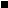 